产品名称：400万20倍7寸红外球机产品型号：DH8604-4M20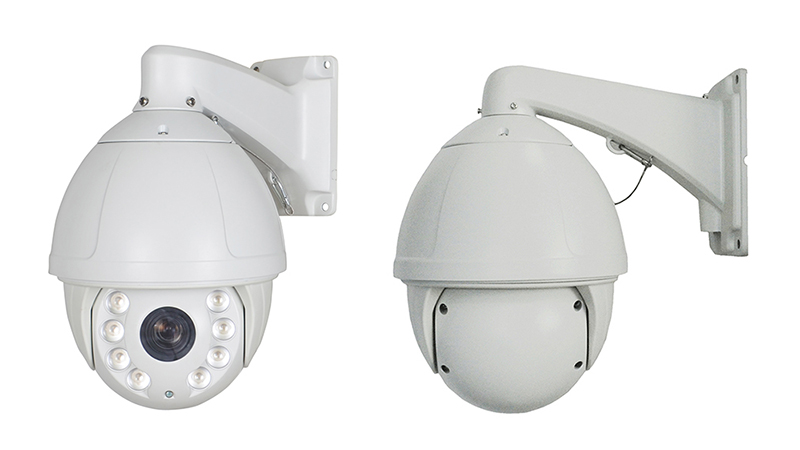 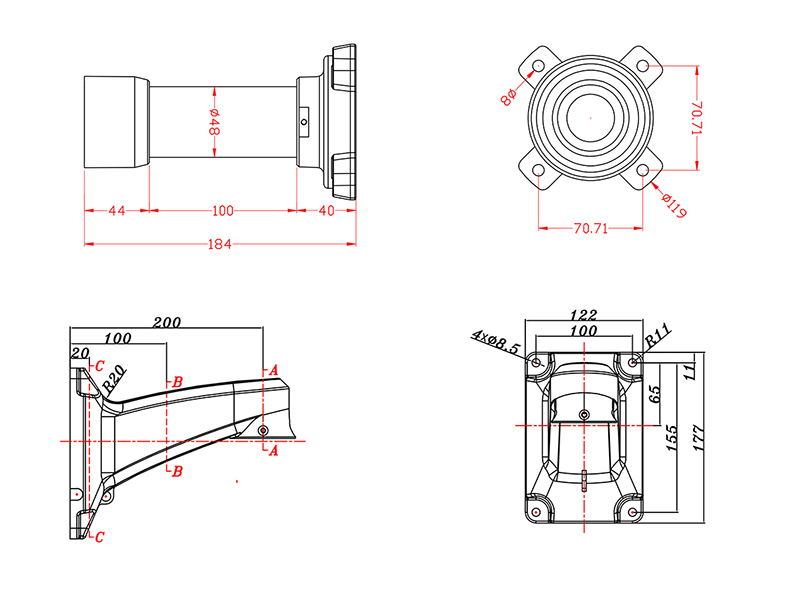 性能特点：█ 全系标配P2P云监控█ 电源及网口支持6KV雷击浪涌防护█ 支持20倍光学变倍，支持全程聚焦█ 支持ICR智能红外，红外有效距离200M█ 一体化结构设计，全金属外壳，更坚固、耐用█ 支持H.265/H.264双压缩，三码流，支持视频输出█ 水平运行速度高达400度/S,支持RTSP实时流协议█ 优秀的码流控制，低码流高画质，延时小于200ms█ 双系统备份，故障自恢复，支持A-B、巡航等特色功能█ 独特的3D定位功能，捕捉目标更方便、更精准、更快捷█ 支持标准的ONVIF2.2，国标GB/T28181协议，组网方便快捷█ 采用低功高效节能红外灯，采用倍率与红外灯功率匹配算法，夜视效果更均匀█ 独创PWM红外调光技术，亮度均匀，发热量低，红外灯使用寿命延长3 倍以上█ 无缝对接海康，大华，雄迈CMS，天视通UC2，美电威视AEVISION，Milestone等平台	█ 采用钢琴烤漆工艺,表面靓丽光泽,良好的耐酸、碱、盐等化学品及抗氧化性能，不易发黄颜色耐久；APP二维码：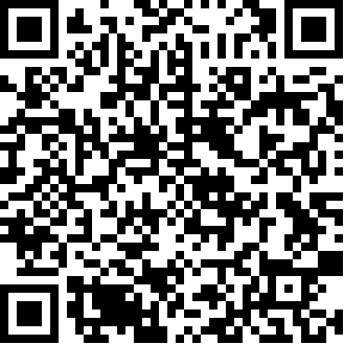 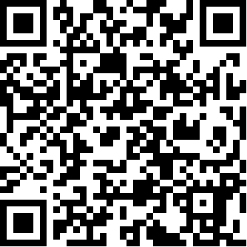        安卓系统App下载二位码             苹果系统App下载二位码技术参数：参数分类参数参数值机芯图像传感器1/3” 4.0M Pixel OV4689 CMOS机芯最大图像尺寸2592*1520机芯数字变倍20倍机芯3D降噪支持机芯增益控制自动/手动机芯电子快门1/2 - 1/20,000s，支持慢快门机芯日夜模式自动ICR滤光片彩转黑机芯信噪比≥50dB机芯白平衡自动、室内、室外、钠灯模式、手动机芯最低照度0.1Lux（彩色模式） 0.01Lux（黑白模式）  0Lux（红外灯开启）镜头聚焦模式自动/半自动/手动镜头焦距4.7mm-94mm镜头变倍速度约4S镜头光圈值自动光圈镜头视场角68.5°（远端）/ 4.2°（近端）功能水平旋转范围360°功能垂直旋转范围93°功能水平旋转速度400°/s功能垂直旋转速度90°/s功能预制位数量220个功能巡视组数量4组(16点独立编辑停留位与停留时间、巡航速度，同步支持PATTERN）功能看守模式360扫描/两点扫描/预置位巡视/功能预置位停留时间1 ～ 60秒（可编辑）功能视频压缩H.265/H.264功能音频压缩G711（1路对讲选购）功能视频输出接口RJ45 10/100M自适应以太网口功能报警输入1路输入/1路输出（选购）功能红外灯角度可变光源：相当于近灯=42MIL 8颗，远灯=42MIL 8颗功能网络协议TCP/IP，HTTP， NTP，IGMP， DHCP，UDP，SMTP，RTP，RTSP，ARP DDNS，DNS，PPPoE，P2P功能产品供电DC12V/4A电源【可选AC24V3A】功能产品功耗<25W功能产品重量净重4.0KG   毛重7.5KG功能动态范围83.5DB功能温度控制程序控制，自动恒温功能工作环境-40℃～+60℃功能支架选择壁装/ 吊装